Параметры:Характеристики:Характеристики приборов освещения: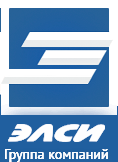 КронштейныТЗ №Дата:Заказчик:Наименование объекта:Ветровой район эксплуатации: Указывается в соответствии с СП 20.13330.2016 (СНиП 2.01.07-85). Нагрузки и воздействияВетровой район эксплуатации: Указывается в соответствии с СП 20.13330.2016 (СНиП 2.01.07-85). Нагрузки и воздействияКлиматический район эксплуатации:(минимальная температура самых холодных суток обеспеченностью 0,98) и/или населенный пункт места установкиУказывается в соответствии с СП.131.13330.2018 (СНиП 23-01-99) Строительная климатологияКлиматический район эксплуатации:(минимальная температура самых холодных суток обеспеченностью 0,98) и/или населенный пункт места установкиУказывается в соответствии с СП.131.13330.2018 (СНиП 23-01-99) Строительная климатологияСейсмичность площадки строительства:Указывается в соответствии с СП 14.13330.2018 (СНиП II-7-81) Строительство в сейсмических районах, указывается при значении сейсмичности 7мь баллов включительно и вышеСейсмичность площадки строительства:Указывается в соответствии с СП 14.13330.2018 (СНиП II-7-81) Строительство в сейсмических районах, указывается при значении сейсмичности 7мь баллов включительно и вышеДополнительно:Дополнительно:Наименование/модификация опоры:Диаметр верха опора, мм: - наружный - внутреннийДополнительная информация:Серия кронштейна:Высота и вылет кронштейна, м:Соединение с опорой:- фланцевое (Ф)- фланцевое (Ф)- фланцевое (Ф)- фланцевое (Ф)Соединение с опорой:- обечайка (О)- обечайка (О)- обечайка (О)- обечайка (О)Соединение с опорой:- приставной (П)- приставной (П)- приставной (П)- приставной (П)Соединение с опорой:- настенный (Н)- настенный (Н)- настенный (Н)- настенный (Н)Количество, шт:Дополнительная информация:Эскиз кронштейна:- ДА- НЕТПроизводитель/название:Производитель/название:Производитель/название:Тип прибора: - консольный - подвесной - подвесной - торшерный - прожекторУгол установки прибора к горизонту (только для консольных светильников, стандартно 15 градусов):Угол установки прибора к горизонту (только для консольных светильников, стандартно 15 градусов):Угол установки прибора к горизонту (только для консольных светильников, стандартно 15 градусов):Количество, шт:Количество, шт:Количество, шт:Габариты (ВхШхГ), мм:Габариты (ВхШхГ), мм:Габариты (ВхШхГ), мм:Вес (1шт), кг:Вес (1шт), кг:Вес (1шт), кг:Эффективная площадь, м2:Эффективная площадь, м2:Эффективная площадь, м2:ТЗ составил (ФИО)ДолжностьДатаПодпись